ОТ 22.12.2022 Г. № 3-16-3/ДСП РОССИЙСКАЯ ФЕДЕРАЦИЯИРКУТСКАЯ ОБЛАСТЬИРКУТСКИЙ РАЙОНДУМА УСТЬ-БАЛЕЙСКОГО МУНИЦИПАЛЬНОГО ОБРАЗОВАНИЯР Е Ш Е Н И ЕОБ УТВЕРЖДЕНИИ ПРОЕКТА «ВНЕСЕНИЕ ИЗМЕНЕНИЙ В ГЕНЕРАЛЬНЫЙ ПЛАН УСТЬ-БАЛЕЙСКОГО МУНИЦИПАЛЬНОГО ОБРАЗОВАНИЯ ИРКУТСКОГО РАЙОНА, ИРКУТСКОЙ ОБЛАСТИ»      Рассмотрев проект по «Внесению изменений в Генеральный план Усть-Балейского муниципального образования», протокол публичных слушаний от 20.10.2022 года, заключение о  результатах публичных слушаний 20.12.2022 года, заключения согласительной комиссии от 19.12.2022 года, руководствуясь статьями 24,  25, 26, 27, 28  Градостроительного кодекса Российской Федерации, статьей 14 Федерального закона от 06 октября 2003г. № 131-ФЗ «Об общих принципах организации местного самоуправления в Российской Федерации», статьями 11, 12 Закона Иркутской области от 23 июля 2008г. № 59-ОЗ «О градостроительной деятельности в Иркутской области», Уставом Усть-Балейского муниципального образования, Дума Усть-Балейского муниципального образования,РЕШИЛА:Утвердить проект «Внесение изменений в Генеральный план Усть-Балейского муниципального образования Иркутского района, Иркутской области» (прилагается) Опубликовать данное решение в Вестнике УБМО и на официальном сайтеУсть-Балейского муниципального образования.Контроль за исполнением данного решения оставляю за собой.  Председатель Думы Усть-Балейскогомуниципального образования                                                  В. В. Тирских Приложение №1К решению Думы Усть-Балейского Муниципального образованияот 22.12.2022 г. №  3-16-3 /дспВнесение изменений в генеральный план Усть-Балейского сельского поселения Иркутского района Иркутской области (утвержденный решением Думы Усть-Балейского муниципального образования № 13-71-6/дсп от 15.11.2013 г., с внесенными изменениями утвержденные  решением Думы Усть-Балейского муниципального образования № 46-166-4 от 29.04.2021 г.) выполнено по заданию Администрации Усть-Балейского муниципального образования (приложение №1 к муниципальному контракту № 22-06 от 28.02.2022 г.).Основанием для разработки проекта является постановление Главы Усть-Балейского муниципального образования от 03.02.2022 г. № 8 «О подготовке проекта внесения изменений в Генеральный план и Правила землепользования и застройки Усть-Балейского  муниципального образования». Внесение изменений в генеральный план вызвано необходимостью корректировки:-  границ функциональных зон привести в соответствие с актуальными сведениями государственного кадастра недвижимости;- уточнения расчетных показателей минимально допустимого уровня обеспеченности объектами местного значения поселения, уточнения минимально допустимого уровня обеспеченности объектами благоустройства территории в соответствии с проектом Местных нормативов градостроительного проектирования Усть-Балейского сельского поселения Иркутского района Иркутской области.Внесены изменения в следующие материалы:Раздел 1. Сведения о видах, назначении и наименованиях планируемых для размещения объектов местного значения поселения, их основные характеристики, их местоположение*- уточнить на дальнейших стадиях проектирования;**- сроки реализации проекта: первая очередь – 2032 г, расчетный срок – 2042 г.Раздел 2 Параметры функциональных зонТаблица 2.1 – Параметры функциональных зонТаблица 2.2 - Сведения о видах, назначении и наименованиях объектов федерального, регионального значения и местного значения муниципального района, их основные характеристики, их местоположение**- сроки реализации проекта: первая очередь – 2032 г, расчетный срок – 2042 г.Согласно «Методических рекомендаций по разработке проектов генеральных планов поселений и городских округов» №244 от 26.05.2011 г., п..9.13. Сети напряжением 6-10 кВ не относятся к магистральным сетям инженерной инфраструктуры (линиям высоковольтной передачи), следовательно, они не должны отображаться в Генеральном плане.Приложение №2К решению Думы Усть-Балейского Муниципального образованияот 22.12.2022 г. №  3-16-3 /дсп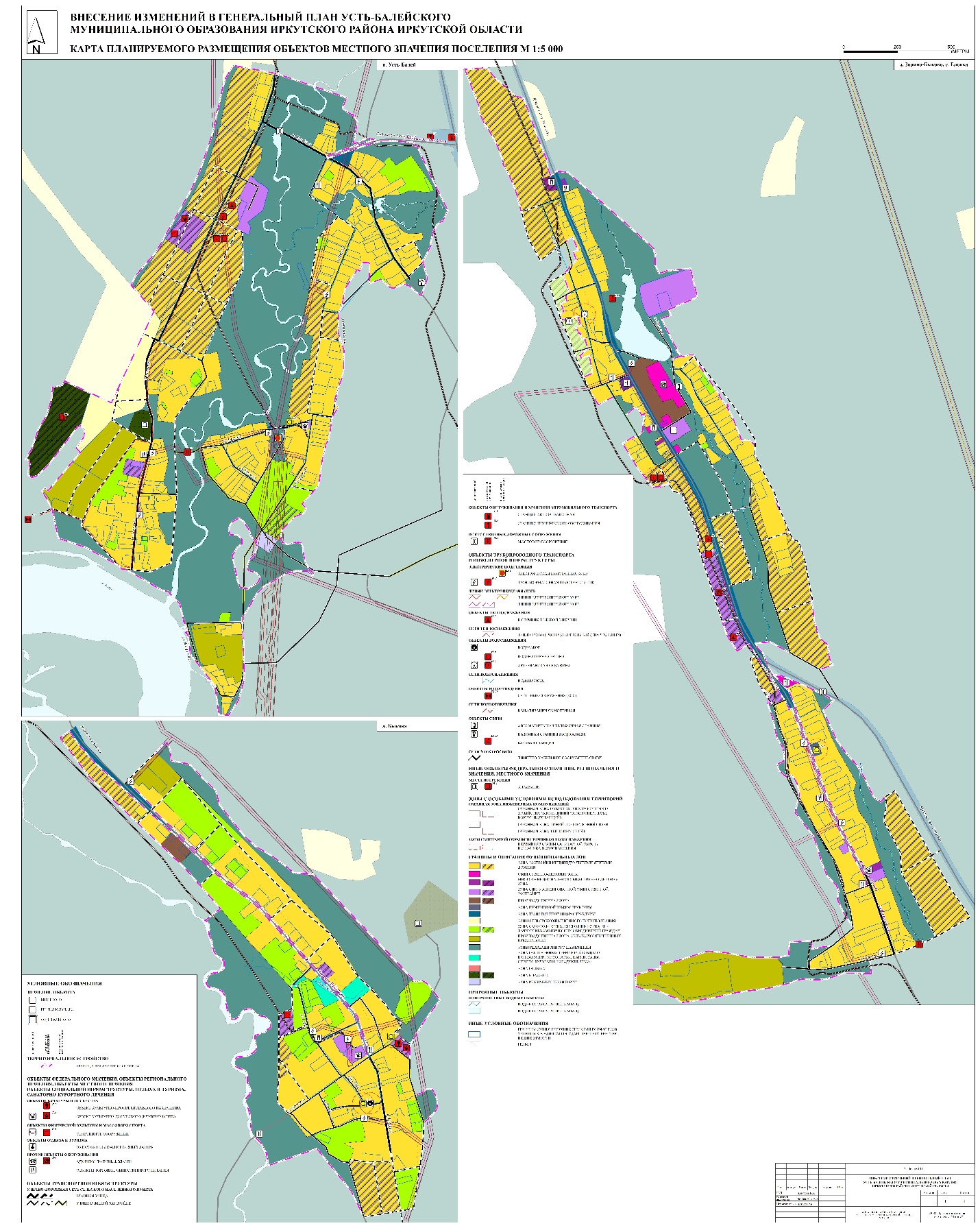 Приложение №3К решению Думы Усть-Балейского Муниципального образованияот 22.12.2022 г. №  3-16-3 /дсп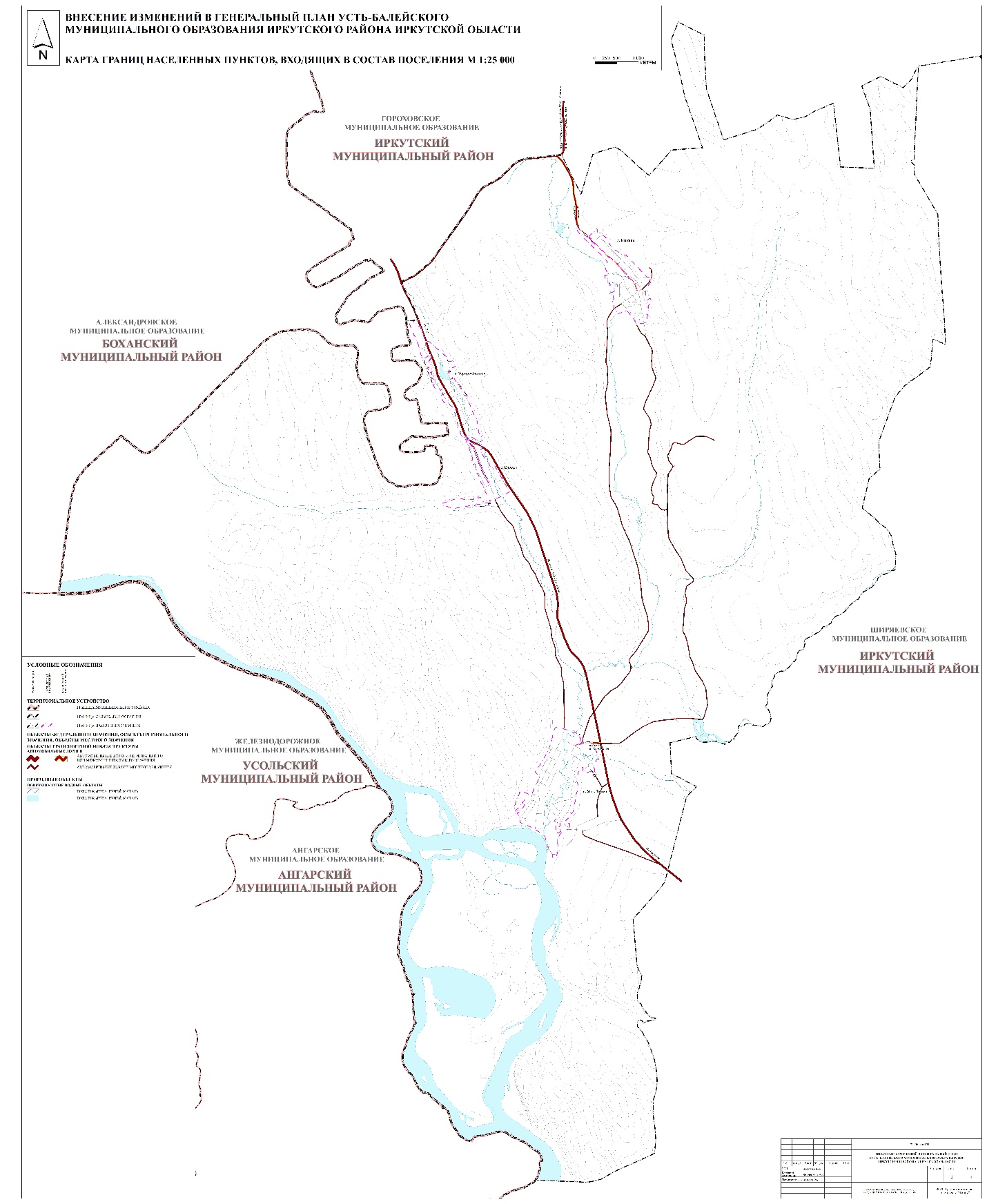 Приложение №4К решению Думы Усть-Балейского Муниципального образованияот 22.12.2022 г. №  3-16-3 /дсп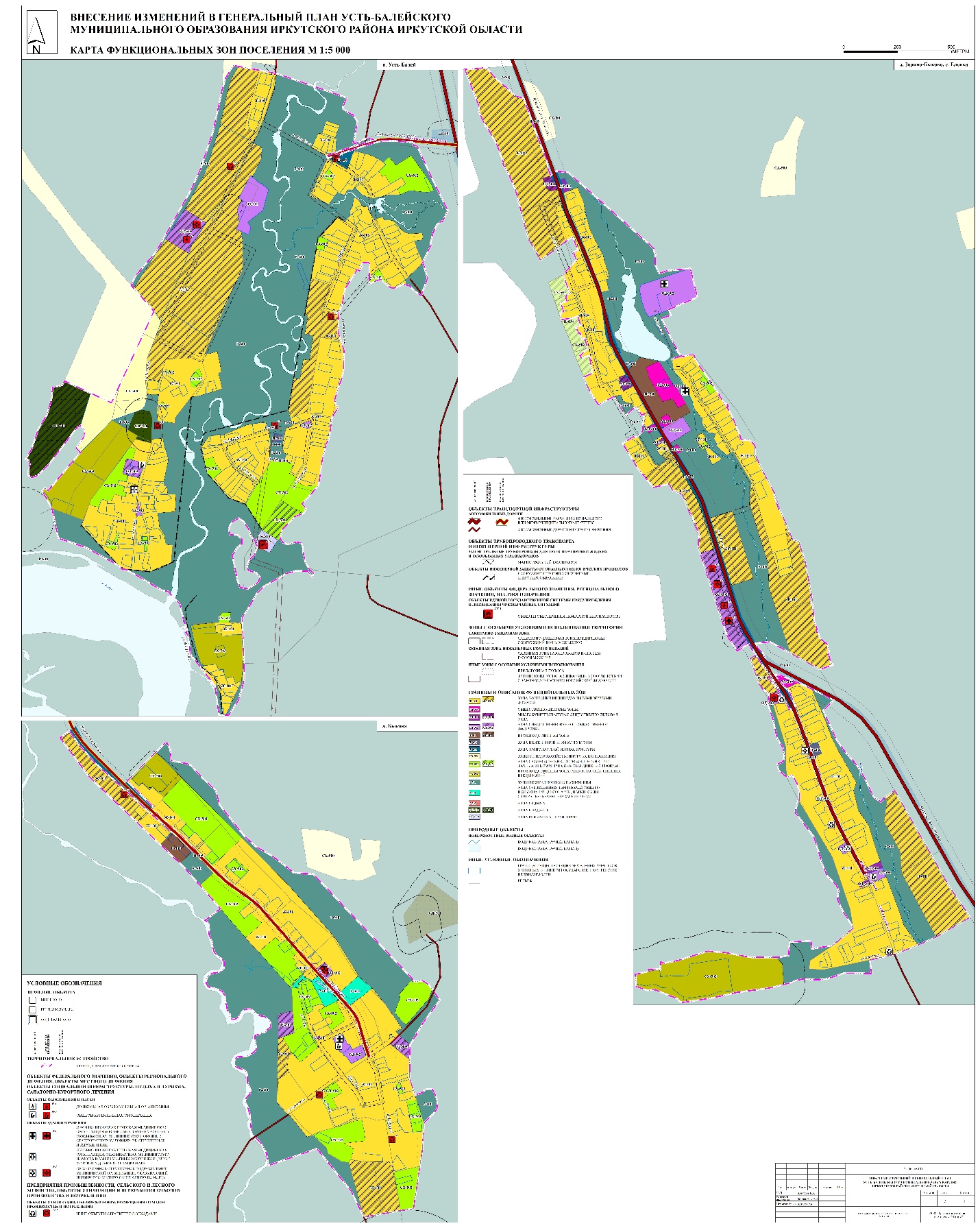 Приложение №5К решению Думы Усть-Балейского Муниципального образованияот 22.12.2022 г. №  3-16-3 /дсп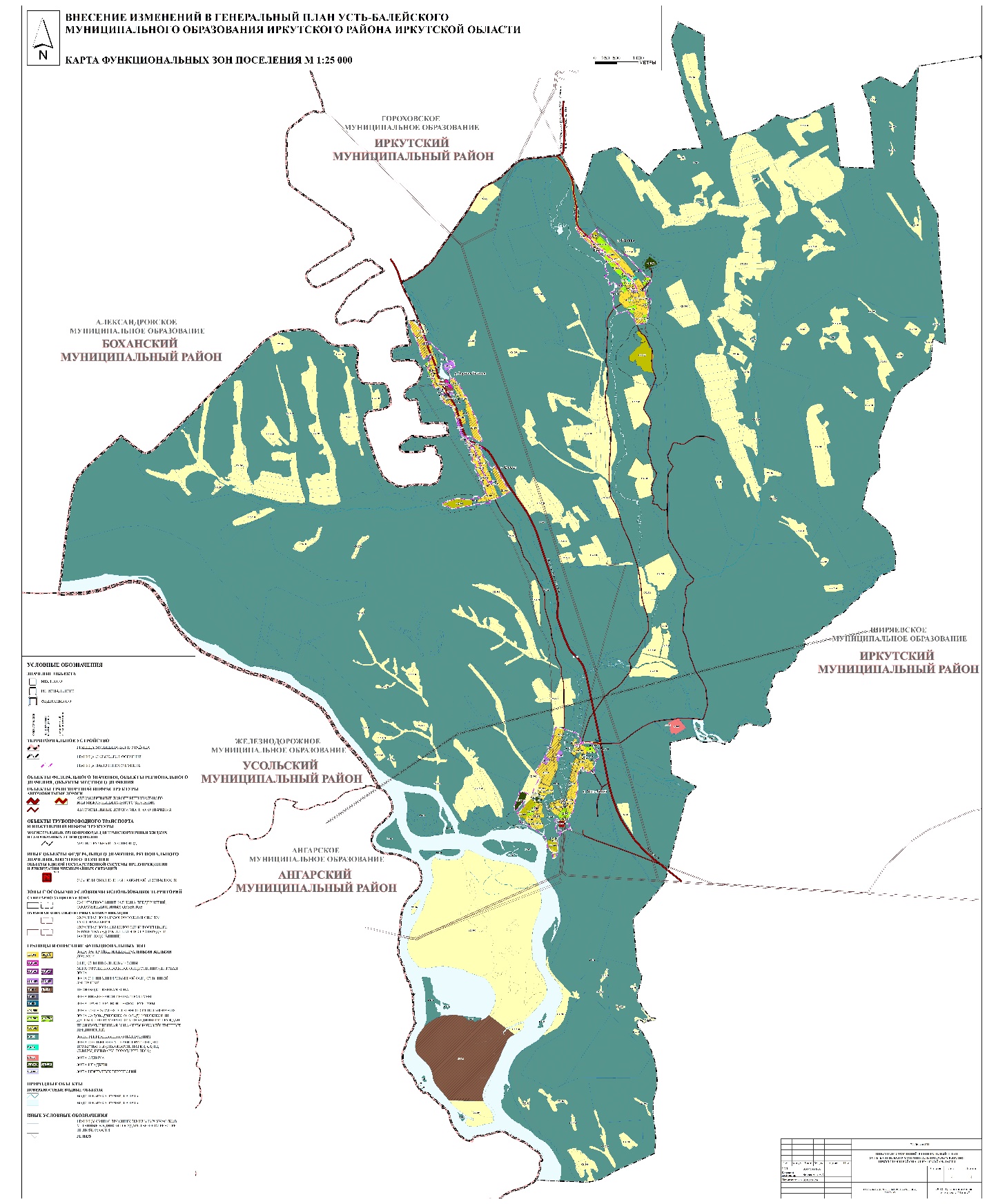 Индекс объекта на картеИндекс объекта на картеНаименование функциональной зоныНаименование функциональной зоныОбъектОбъектМероприятияОчередность**Зоны с особыми условиями использования территории112233456в границах п. Усть-Балейв границах п. Усть-Балейв границах п. Усть-Балейв границах п. Усть-Балейв границах п. Усть-Балейв границах п. Усть-Балейв границах п. Усть-Балейв границах п. Усть-Балейв границах п. Усть-БалейСоциальная инфраструктураСоциальная инфраструктураСоциальная инфраструктураСоциальная инфраструктураСоциальная инфраструктураСоциальная инфраструктураСоциальная инфраструктураСоциальная инфраструктураСоциальная инфраструктураК-1К-1ЗОНА СПЕЦИАЛИЗИРОВАННОЙ ОБЩЕСТВЕННОЙ ЗАСТРОЙКИЗОНА СПЕЦИАЛИЗИРОВАННОЙ ОБЩЕСТВЕННОЙ ЗАСТРОЙКИКлуб; (1х100 мест); Клуб; (1х100 мест); строительство1 очередьне требуетсяК-1К-1ЗОНА СПЕЦИАЛИЗИРОВАННОЙ ОБЩЕСТВЕННОЙ ЗАСТРОЙКИЗОНА СПЕЦИАЛИЗИРОВАННОЙ ОБЩЕСТВЕННОЙ ЗАСТРОЙКИМуниципальная библиотека, 
(4,0 тыс. ед. хранения)Муниципальная библиотека, 
(4,0 тыс. ед. хранения)размещениерасчетный срокне требуетсяС-1С-1ЗОНА СПЕЦИАЛИЗИРОВАННОЙ ОБЩЕСТВЕННОЙ ЗАСТРОЙКИЗОНА СПЕЦИАЛИЗИРОВАННОЙ ОБЩЕСТВЕННОЙ ЗАСТРОЙКИСпортивный комплекс, (100 м2)Спортивный комплекс, (100 м2)строительстворасчетный срокне требуетсяС-1С-1ЗОНА СПЕЦИАЛИЗИРОВАННОЙ ОБЩЕСТВЕННОЙ ЗАСТРОЙКИЗОНА СПЕЦИАЛИЗИРОВАННОЙ ОБЩЕСТВЕННОЙ ЗАСТРОЙКИПлавательный бассейн, (35 м2)Плавательный бассейн, (35 м2)строительстворасчетный срокне требуетсяС-3С-3ЗОНА СПЕЦИАЛИЗИРОВАННОЙ ОБЩЕСТВЕННОЙ ЗАСТРОЙКИЗОНА СПЕЦИАЛИЗИРОВАННОЙ ОБЩЕСТВЕННОЙ ЗАСТРОЙКИСтадион, (1х1)Стадион, (1х1)строительстворасчетный срокне требуетсяС-6С-6ЗОНА СПЕЦИАЛИЗИРОВАННОЙ ОБЩЕСТВЕННОЙ ЗАСТРОЙКИЗОНА СПЕЦИАЛИЗИРОВАННОЙ ОБЩЕСТВЕННОЙ ЗАСТРОЙКИОткрытые спортивные сооружения, 
(1х1 объект)Открытые спортивные сооружения, 
(1х1 объект)строительстворасчётный срокне требуется--через зонированиечерез зонированиеСпециально оборудованные места массового отдыха населения, (1х1 объект)Специально оборудованные места массового отдыха населения, (1х1 объект)строительстворасчётный срокне требуется--через зонированиечерез зонированиеГостиница, 
(1х10 мест)Гостиница, 
(1х10 мест)строительство1 очередьне требуется--через зонированиечерез зонированиеОбъекты торговли, (50 м2)Объекты торговли, (50 м2)строительстворасчётный срокне требуется--через зонированиечерез зонированиеОбъекты бытового обслуживания, 
(5 раб. мест)Объекты бытового обслуживания, 
(5 раб. мест)строительство1 очередьне требуется--через зонированиечерез зонированиеБюро похоронного обслуживания, 
(1х1 объект)Бюро похоронного обслуживания, 
(1х1 объект)строительстворасчётный срокне требуетсяТранспортная инфраструктураТранспортная инфраструктураТранспортная инфраструктураТранспортная инфраструктураТранспортная инфраструктураТранспортная инфраструктураТранспортная инфраструктураТранспортная инфраструктураТранспортная инфраструктураТ-1ЗОНА ТРАНСПОРТНОЙ ИНФРАСТРУКТУРЫЗОНА ТРАНСПОРТНОЙ ИНФРАСТРУКТУРЫАЗС мощностью ТРКАЗС мощностью ТРКстроительствостроительствоРасчетный срокСанитарно-защитная зона 100 мТ-2ЗОНА ТРАНСПОРТНОЙ ИНФРАСТРУКТУРЫЗОНА ТРАНСПОРТНОЙ ИНФРАСТРУКТУРЫСТО мощностью 3 постаСТО мощностью 3 постастроительствостроительствоРасчетный срокСанитарно-защитная зона 100 мТ-4--Мостовое сооружениеМостовое сооружениестроительствостроительствоРасчетный срокне требуетсяУлично-дорожная сетьУлично-дорожная сетьУлично-дорожная сетьУлично-дорожная сетьУлично-дорожная сетьУлично-дорожная сетьУлично-дорожная сетьУлично-дорожная сетьУлично-дорожная сеть----реконструкция 
ул. Молодежная, протяженностью 1,05 кмреконструкция 
ул. Молодежная, протяженностью 1,05 кмреконструкция1 очередьне требуется----реконструкция
 ул. Новая, протяженностью 0,4 кмреконструкция
 ул. Новая, протяженностью 0,4 кмреконструкция1 очередьне требуется----формирование улично-дорожной сети центральной части населенного пункта в районе проектируемой жилой застройки, общей протяженностью 2,32 кмформирование улично-дорожной сети центральной части населенного пункта в районе проектируемой жилой застройки, общей протяженностью 2,32 кмстроительство1 очередьне требуется----формирование улично-дорожной сети в юго-восточной части населенного пункта в районе проектируемой жилой застройки, общей протяженностью 0,37 кмформирование улично-дорожной сети в юго-восточной части населенного пункта в районе проектируемой жилой застройки, общей протяженностью 0,37 кмстроительство1 очередьне требуется----реконструкция ул. Заречная, протяженностью 0,27 кмреконструкция ул. Заречная, протяженностью 0,27 кмреконструкцияРасчетный срокне требуется----формирование улично-дорожной сети в юго-западной части населенного пункта в районе проектируемой жилой застройки, общей протяженностью 4,53 кмформирование улично-дорожной сети в юго-западной части населенного пункта в районе проектируемой жилой застройки, общей протяженностью 4,53 кмстроительствоРасчетный срокне требуется----формирование улично-дорожной сети в западной части населенного пункта в районе проектируемой жилой застройки, общей протяженностью 2,24 кмформирование улично-дорожной сети в западной части населенного пункта в районе проектируемой жилой застройки, общей протяженностью 2,24 кмстроительствоРасчетный срокне требуетсяИнженерная инфраструктураИнженерная инфраструктураИнженерная инфраструктураИнженерная инфраструктураИнженерная инфраструктураИнженерная инфраструктураИнженерная инфраструктураИнженерная инфраструктураИнженерная инфраструктураИ-1И-1--ПС «Усть-Балей»ПС «Усть-Балей»реконструкцияРасчётный срокОхранная зона 15 мИ-2И-2--ТП 10/0,4ТП 10/0,4Строительство1 очередьОхранная зона 10 м----ВЛ 35 кВ Усть-Балей - ГороховоВЛ 35 кВ Усть-Балей - Гороховореконструкция1 очередьОхранная зона 15 мИ-5И-5--Котельная, 0,8 Гкал/чКотельная, 0,8 Гкал/чСтроительство1 очередьне требуетсяИ-6И-6--Водонапорная башня в п. Усть-БалейВодонапорная башня в п. Усть-Балейреконструкция1 очередьЗона санитарной охраны 10 мИ-7И-7Водозаборная скважина, производительностью 240 м3/сут в п. Усть-БалейВодозаборная скважина, производительностью 240 м3/сут в п. Усть-БалейСтроительствоРасчётный срокЗона санитарной охраны 30 мИ-8И-8Водонапорная башня в п. Усть-БалейВодонапорная башня в п. Усть-БалейСтроительствоРасчётный срокЗона санитарной охраны 30 м----Сети водоснабжения, диаметр 100 мм, протяженность 5,6 км, в п. Усть-БалейСети водоснабжения, диаметр 100 мм, протяженность 5,6 км, в п. Усть-БалейСтроительствоРасчётный срокЗона санитарной охраны 10 м----Сооружения противооползневые и противообвальныеСооружения противооползневые и противообвальныеСтроительствоРасчётный срокне требуетсяИ-12И-12--Канализационные очистные сооруженияКанализационные очистные сооруженияСтроительствоРасчётный сроксанитарно-защитная зона 100 мУ-1У-1--Иные объекты обращения с отходами (контейнерная площадка)Иные объекты обращения с отходами (контейнерная площадка)СтроительствоРасчётный срокне требуетсяУ-2У-2--Иные объекты обращения с отходами (контейнерная площадка)Иные объекты обращения с отходами (контейнерная площадка)СтроительствоРасчётный срокне требуетсяУ-3У-3--Иные объекты обращения с отходами (контейнерная площадка)Иные объекты обращения с отходами (контейнерная площадка)СтроительствоРасчётный срокне требуетсяУ-4У-4--Иные объекты обращения с отходами (контейнерная площадка)Иные объекты обращения с отходами (контейнерная площадка)СтроительствоРасчётный срокне требуетсяУ-5У-5--Иные объекты обращения с отходами (контейнерная площадка)Иные объекты обращения с отходами (контейнерная площадка)СтроительствоРасчётный срокне требуетсяв границах д. Зорино-Быковов границах д. Зорино-Быковов границах д. Зорино-Быковов границах д. Зорино-Быковов границах д. Зорино-Быковов границах д. Зорино-БыковоСоциальная инфраструктураСоциальная инфраструктураСоциальная инфраструктураСоциальная инфраструктураСоциальная инфраструктураСоциальная инфраструктураС-4ЗОНА СПЕЦИАЛИЗИРОВАННОЙ ОБЩЕСТВЕННОЙ ЗАСТРОЙКИОткрытые спортивные сооружения, 
(0,6 га)строительство1 очередьне требуетсяА-1ЗОНА СПЕЦИАЛИЗИРОВАННОЙ ОБЩЕСТВЕННОЙ ЗАСТРОЙКИЗдание администрациистроительствоРасчётный срокне требуется-через зонированиеОбъекты бытового обслуживания, 
(3 раб. мест)строительство1 очередьне требуетсяТранспортная инфраструктураТранспортная инфраструктураТранспортная инфраструктураТранспортная инфраструктураТранспортная инфраструктураТранспортная инфраструктураУлично-дорожная сетьУлично-дорожная сетьУлично-дорожная сетьУлично-дорожная сетьУлично-дорожная сетьУлично-дорожная сеть--строительство улицы параллельной ул. Трактовая, протяженностью 1,09 кмстроительство1 очередьне требуется--реконструкция ул. Ново-Заречная, протяженностью 0,28 кмреконструкциярасчетный срокне требуется--формирование улично-дорожной сети в юго-западной части населенного пункта в районе проектируемой жилой застройки, общей протяженностью 3,71 кмстроительстворасчетный срокне требуется--строительство улицы параллельной ул. Трактовая, протяженностью 1,59 кмстроительстворасчетный срокне требуетсяИнженерная инфраструктураИнженерная инфраструктураИнженерная инфраструктураИнженерная инфраструктураИнженерная инфраструктураИнженерная инфраструктураИ-3-ТП 10/0,4Строительство1 очередьОхранная зона 10 м--ВЛ 10/0,4Строительство1 очередьОхранная зона 10 мИ-4-Котельная, 0,15 Гкал/чСтроительство1 очередьне требуется--Сети теплоснабжения, диаметром 50 мм, протяженностью 442 мСтроительство1 очередьОхранная зона 3 мИ-9-Водозаборная скважина, производительностью 156 м3/сут, обустройство водонапорной башни в д. Зорино-БыковоСтроительствоРасчётный срокЗона санитарной охраны 30 м--Сети водоснабжения, диаметр 100 мм, протяженность 4,3 км, в д. Зорино-БыковоСтроительствоРасчётный срокЗона санитарной охраны 10 м--Канализация хозяйственно-бытовая самотечная, протяженность 2,6 кмСтроительствоРасчётный срокне требуетсяИ-13-Антенно-мачтовое сооружение связиСтроительствоРасчётный срокне требуется -У-6-Иные объекты обращения с отходами (контейнерная площадка)СтроительствоРасчётный срокне требуетсяУ-7-Иные объекты обращения с отходами (контейнерная площадка)СтроительствоРасчётный срокне требуетсяУ-8-Иные объекты обращения с отходами (контейнерная площадка)СтроительствоРасчётный срокне требуетсяв границах д. Быковав границах д. Быковав границах д. Быковав границах д. Быковав границах д. Быковав границах д. БыковаСоциальная инфраструктураСоциальная инфраструктураСоциальная инфраструктураСоциальная инфраструктураСоциальная инфраструктураСоциальная инфраструктураК-2ЗОНА СПЕЦИАЛИЗИРОВАННОЙ ОБЩЕСТВЕННОЙ ЗАСТРОЙКИМузей; 
(1х1 объект); строительстворасчетный срокне требуетсяК-3ЗОНА СПЕЦИАЛИЗИРОВАННОЙ ОБЩЕСТВЕННОЙ ЗАСТРОЙКИКлуб; (1х100 мест); строительстворасчетный срокне требуетсяС-2ЗОНА СПЕЦИАЛИЗИРОВАННОЙ ОБЩЕСТВЕННОЙ ЗАСТРОЙКИСпортивный комплекс, (100 м2)строительстворасчетный срокне требуетсяС-6ЗОНА СПЕЦИАЛИЗИРОВАННОЙ ОБЩЕСТВЕННОЙ ЗАСТРОЙКИОткрытые спортивные сооружения, 
(0,4 га)строительство1 очередьне требуется-через зонированиеОбъекты бытового обслуживания, 
(3 раб. мест)строительстворасчетный срокне требуетсяТранспортная инфраструктураТранспортная инфраструктураТранспортная инфраструктураТранспортная инфраструктураТранспортная инфраструктураТранспортная инфраструктураУлично-дорожная сетьУлично-дорожная сетьУлично-дорожная сетьУлично-дорожная сетьУлично-дорожная сетьУлично-дорожная сеть--строительство улицы перпендикулярной ул. 1 мая, протяженностью 0,52 кмстроительство1 очередьне требуется--строительство улицы перпендикулярной ул. Сердюкова, протяженностью 0,28 кмстроительство1 очередьне требуется--строительство улицы параллельной ул. Калинина, протяженностью 2,69 км строительстворасчётный срокне требуется--реконструкция ул. Сердюкова, протяженностью 0,11 кмреконструкциярасчётный срокне требуется--реконструкция улицы перпендикулярная ул. Сердюкова, протяженностью 0,63 кмреконструкциярасчётный срокне требуется--формирование улично-дорожной сети в северной части населенного пункта в районе проектируемой жилой застройки, общей протяженностью 1,21 кмстроительстворасчетный срокне требуется--формирование улично-дорожной сети в южной части населенного пункта в районе проектируемой жилой застройки, общей протяженностью 1,06 кмстроительстворасчетный срокне требуетсяИнженерная инфраструктураИнженерная инфраструктураИнженерная инфраструктураИнженерная инфраструктураИнженерная инфраструктураИнженерная инфраструктураИ-10-Водонапорная башня в д. Быкова, 2 шт.реконструкция1 очередьЗона санитарной охраны 10 м--Сети водоснабжения, диаметр 100 мм, протяженность 2,1 км, в в 
д. БыковаСтроительстворасчётный срокЗона санитарной охраны 10 мв границах с. Еловкав границах с. Еловкав границах с. Еловкав границах с. Еловкав границах с. Еловкав границах с. ЕловкаСоциальная инфраструктураСоциальная инфраструктураСоциальная инфраструктураСоциальная инфраструктураСоциальная инфраструктураСоциальная инфраструктура-через зонированиеОбъекты бытового обслуживания, 
(2 раб. мест)строительстворасчетный срокне требуетсяТранспортная инфраструктураТранспортная инфраструктураТранспортная инфраструктураТранспортная инфраструктураТранспортная инфраструктураТранспортная инфраструктураУлично-дорожная сетьУлично-дорожная сетьУлично-дорожная сетьУлично-дорожная сетьУлично-дорожная сетьУлично-дорожная сеть--строительство улицы параллельной ул. Центральная, протяженностью 0,35 кмстроительствоРасчётный срокне требуется--формирование улично-дорожной сети в восточной части населенного пункта в районе проектируемой жилой застройки, общей протяженностью 2,05 кмстроительствоРасчётный срокне требуетсяТ-3-Мостовое сооружениестроительствоРасчётный срокне требуетсяИнженерная инфраструктураИнженерная инфраструктураИнженерная инфраструктураИнженерная инфраструктураИнженерная инфраструктураИнженерная инфраструктураИ-11Водонапорная башня в с. Еловкареконструкция1 очередьЗона санитарной охраны 10 мУсть-Балейское МОУсть-Балейское МОУсть-Балейское МОУсть-Балейское МОУсть-Балейское МОУсть-Балейское МО--Газопровод магистральныйстроительствоРасчетный срок25 м охранная зонаИндекс зоныНаименование функциональной зоныПлощадь, га123п. Усть-Балейп. Усть-Балейп. Усть-БалейЖИЛЫЕ ЗОНЫЖ-101ЗОНА ЗАСТРОЙКИ ИНДИВИДУАЛЬНЫМИ ЖИЛЫМИ ДОМАМИ103,36ОБЩЕСТВЕННО-ДЕЛОВЫЕ ЗОНЫОД-302ЗОНА СПЕЦИАЛИЗИРОВАННОЙ ОБЩЕСТВЕННОЙ ЗАСТРОЙКИ5,03ПРОИЗВОДСТВЕННЫЕ ТЕРРИТОРИИ, ТЕРРИТОРИИ ИНЖЕНЕРНОЙ И ТРАНСПОРТНОЙ ИНФРАСТРУКТУРП-404ЗОНА ИНЖЕНЕРНОЙ ИНФРАСТРУКТУРЫ0,19П-405ЗОНА ТРАНСПОРТНОЙ ИНФРАСТРУКТУРЫ0,52ЗОНЫ СЕЛЬСКОХОЗЯЙСТВЕННОГО НАЗНАЧЕНИЯСХ-500ЗОНЫ СЕЛЬСКОХОЗЯЙСТВЕННОГО ИСПОЛЬЗОВАНИЯ6,7СХ-502ЗОНА САДОВОДЧЕСКИХ ОГОРОДНИЧЕСКИХ ИЛИ ДАЧНЫХ ОБЪЕДИНЕНИЙ ГРАЖДАН12,96СХ-503ПРОИЗВОДСТВЕННАЯ ЗОНА СЕЛЬСКОХОЗЯЙСТВЕННЫХ ПРЕДПРИЯТИЙ12,68ЗОНЫ РЕКРЕАЦИОННОГО НАЗНАЧЕНИЯР-600ЗОНЫ РЕКРЕАЦИОННОГО НАЗНАЧЕНИЯ102,4-ЗОНА АКВАТОРИЙ5,87ЗОНЫ СПЕЦИАЛЬНОГО НАЗНАЧЕНИЯСН-701ЗОНА КЛАДБИЩ7,35СН-800ЗОНА РЕЖИМНЫХ ТЕРРИТОРИЙ0,6д. Зорино-Быковод. Зорино-Быковод. Зорино-БыковоЖИЛЫЕ ЗОНЫЖ-101ЗОНА ЗАСТРОЙКИ ИНДИВИДУАЛЬНЫМИ ЖИЛЫМИ ДОМАМИ59,3ОБЩЕСТВЕННО-ДЕЛОВЫЕ ЗОНЫОД-300ОБЩЕСТВЕННО-ДЕЛОВЫЕ ЗОНЫ2,12ОД-301МНОГОФУНКЦИОНАЛЬНАЯ ОБЩЕСТВЕННО-ДЕЛОВАЯ ЗОНА0,8ОД-302ЗОНА СПЕЦИАЛИЗИРОВАННОЙ ОБЩЕСТВЕННОЙ ЗАСТРОЙКИ7,95ПРОИЗВОДСТВЕННЫЕ ТЕРРИТОРИИ, ТЕРРИТОРИИ ИНЖЕНЕРНОЙ И ТРАНСПОРТНОЙ ИНФРАСТРУКТУРП-401ПРОИЗВОДСТВЕННАЯ ЗОНА2,84П-404ЗОНА ИНЖЕНЕРНОЙ ИНФРАСТРУКТУРЫ0,05П-405ЗОНА ТРАНСПОРТНОЙ ИНФРАСТРУКТУРЫ5,6ЗОНЫ СЕЛЬСКОХОЗЯЙСТВЕННОГО НАЗНАЧЕНИЯСХ-502ЗОНА САДОВОДЧЕСКИХ ОГОРОДНИЧЕСКИХ ИЛИ ДАЧНЫХ ОБЪЕДИНЕНИЙ ГРАЖДАН0,43ЗОНЫ РЕКРЕАЦИОННОГО НАЗНАЧЕНИЯР-600ЗОНЫ РЕКРЕАЦИОННОГО НАЗНАЧЕНИЯ30,68-ЗОНА АКВАТОРИЙ4,91с. Еловкас. Еловкас. ЕловкаЖИЛЫЕ ЗОНЫЖ-101ЗОНА ЗАСТРОЙКИ ИНДИВИДУАЛЬНЫМИ ЖИЛЫМИ ДОМАМИ39,73ОБЩЕСТВЕННО-ДЕЛОВЫЕ ЗОНЫО-300ОБЩЕСТВЕННО-ДЕЛОВЫЕ ЗОНЫ0,31ОД-301МНОГОФУНКЦИОНАЛЬНАЯ ОБЩЕСТВЕННО-ДЕЛОВАЯ ЗОНА0,36О-302ЗОНА СПЕЦИАЛИЗИРОВАННОЙ ОБЩЕСТВЕННОЙ ЗАСТРОЙКИ0,87ПРОИЗВОДСТВЕННЫЕ ТЕРРИТОРИИ, ТЕРРИТОРИИ ИНЖЕНЕРНОЙ И ТРАНСПОРТНОЙ ИНФРАСТРУКТУРП-404ЗОНА ИНЖЕНЕРНОЙ ИНФРАСТРУКТУРЫ0,24ЗОНЫ СЕЛЬСКОХОЗЯЙСТВЕННОГО НАЗНАЧЕНИЯСХ-503ПРОИЗВОДСТВЕННАЯ ЗОНА СЕЛЬСКОХОЗЯЙСТВЕННЫХ ПРЕДПРИЯТИЙ10,97ЗОНЫ РЕКРЕАЦИОННОГО НАЗНАЧЕНИЯР-600ЗОНЫ РЕКРЕАЦИОННОГО НАЗНАЧЕНИЯ15,01-ЗОНА АКВАТОРИЙ0,33д. Быковад. Быковад. БыковаЖИЛЫЕ ЗОНЫЖ-101ЗОНА ЗАСТРОЙКИ ИНДИВИДУАЛЬНЫМИ ЖИЛЫМИ ДОМАМИ59,59ОБЩЕСТВЕННО-ДЕЛОВЫЕ ЗОНЫО-300ОБЩЕСТВЕННО-ДЕЛОВЫЕ ЗОНЫ0,02О-302ЗОНА СПЕЦИАЛИЗИРОВАННОЙ ОБЩЕСТВЕННОЙ ЗАСТРОЙКИ2,52ПРОИЗВОДСТВЕННЫЕ ТЕРРИТОРИИ, ТЕРРИТОРИИ ИНЖЕНЕРНОЙ И ТРАНСПОРТНОЙ ИНФРАСТРУКТУРП-401ПРОИЗВОДСТВЕНАЯ ЗОНА1,05ЗОНЫ СЕЛЬСКОХОЗЯЙСТВЕННОГО НАЗНАЧЕНИЯСХ-502ЗОНА САДОВОДЧЕСКИХ ОГОРОДНИЧЕСКИХ ИЛИ ДАЧНЫХ ОБЪЕДИНЕНИЙ ГРАЖДАН24,18СХ-503ПРОИЗВОДСТВЕННАЯ ЗОНА СЕЛЬСКОХОЗЯЙСТВЕННЫХ ПРЕДПРИЯТИЙ2,47ЗОНЫ РЕКРЕАЦИОННОГО НАЗНАЧЕНИЯР-600ЗОНЫ РЕКРЕАЦИОННОГО НАЗНАЧЕНИЯ40,96Р-601ЗОНА ОЗЕЛЕНЕННЫХ ТЕРРИТОРИЙ ОБЩЕГО ПОЛЬЗОВАНИЯ2,05Усть-Балейское МОУсть-Балейское МОУсть-Балейское МОПРОИЗВОДСТВЕННЫЕ ТЕРРИТОРИИ, ТЕРРИТОРИИ ИНЖЕНЕРНОЙ И ТРАНСПОРТНОЙ ИНФРАСТРУКТУРП-401ПРОИЗВОДСТВЕННАЯ ЗОНА303,97П-404ЗОНА ИНЖЕНЕРНОЙ ИНФРАСТРУКТУРЫ0,05П-405ЗОНА ТРАНСПОРТНОЙ ИНФРАСТРУКТУРЫ37,92ЗОНЫ СЕЛЬСКОХОЗЯЙСТВЕННОГО НАЗНАЧЕНИЯСХ-500ЗОНЫ СЕЛЬСКОХОЗЯЙСТВЕННОГО ИСПОЛЬЗОВАНИЯ3631,38СХ-502ЗОНА САДОВОДЧЕСКИХ ОГОРОДНИЧЕСКИХ ИЛИ ДАЧНЫХ ОБЪЕДИНЕНИЙ ГРАЖДАН2,54СХ-503ПРОИЗВОДСТВЕННАЯ ЗОНА СЕЛЬСКОХОЗЯЙСТВЕННЫХ ПРЕДПРИЯТИЙ27,7ЗОНЫ РЕКРЕАЦИОННОГО НАЗНАЧЕНИЯР-600ЗОНЫ РЕКРЕАЦИОННОГО НАЗНАЧЕНИЯ19237,03Р-602ЗОНА ОТДЫХА9,5-ЗОНА АКВАТОРИЙ1116,7ЗОНЫ СПЕЦИАЛЬНОГО НАЗНАЧЕНИЯСН-701ЗОНА КЛАДБИЩ4,7Индекс объекта на картеНаименование функциональной зоныОбъектМероприятияОчередность**Зоны с особыми условиями использования территории123456в границах п. Усть-Балейв границах п. Усть-Балейв границах п. Усть-Балейв границах п. Усть-Балейв границах п. Усть-Балейв границах п. Усть-БалейСоциальная инфраструктураСоциальная инфраструктураСоциальная инфраструктураСоциальная инфраструктураСоциальная инфраструктураСоциальная инфраструктураПЧ-1ЗОНА РЕЖИМНЫХ ТЕРРИТОРИЙПожарное депо на 2 пожарных автомобиля с площадью 0,55 гастроительстворасчетный срокне требуетсяЗ-1ЗОНА СПЕЦИАЛИЗИРОВАННОЙ ОБЩЕСТВЕННОЙ ЗАСТРОЙКИСтационар, (150 коек)строительство1 очередьне требуетсяЗ-4ЗОНА СПЕЦИАЛИЗИРОВАННОЙ ОБЩЕСТВЕННОЙ ЗАСТРОЙКИФАП, (1х10 посещений)строительство1 очередьне требуетсяО-1ЗОНА СПЕЦИАЛИЗИРОВАННОЙ ОБЩЕСТВЕННОЙ ЗАСТРОЙКИДошкольные образовательные учреждения (1х40 мест)строительство1 очередьне требуетсяв границах д. Зорино-Быковов границах д. Зорино-Быковов границах д. Зорино-Быковов границах д. Зорино-Быковов границах д. Зорино-Быковов границах д. Зорино-БыковоСоциальная инфраструктураСоциальная инфраструктураСоциальная инфраструктураСоциальная инфраструктураСоциальная инфраструктураСоциальная инфраструктураЗ-2ЗОНА СПЕЦИАЛИЗИРОВАННОЙ ОБЩЕСТВЕННОЙ ЗАСТРОЙКИФАП, (1х10 посещений)строительство1 очередьне требуетсяО-2ЗОНА СПЕЦИАЛИЗИРОВАННОЙ ОБЩЕСТВЕННОЙ ЗАСТРОЙКИДошкольные образовательные учреждения (1х30 мест)строительстворасчетный срокне требуетсяО-3ЗОНА СПЕЦИАЛИЗИРОВАННОЙ ОБЩЕСТВЕННОЙ ЗАСТРОЙКИОбщеобразовательная школа (1х150 мест);строительстворасчётный срокне требуетсяО-3ЗОНА СПЕЦИАЛИЗИРОВАННОЙ ОБЩЕСТВЕННОЙ ЗАСТРОЙКИУчреждение дополнительного образования (1х20 мест)размещениерасчетный срокне требуетсяв границах д. Быковав границах д. Быковав границах д. Быковав границах д. Быковав границах д. Быковав границах д. БыковаСоциальная инфраструктураСоциальная инфраструктураСоциальная инфраструктураСоциальная инфраструктураСоциальная инфраструктураСоциальная инфраструктураЗ-3ЗОНА СПЕЦИАЛИЗИРОВАННОЙ ОБЩЕСТВЕННОЙ ЗАСТРОЙКИФАП, (1х10 посещений)строительство1 очередьне требуетсяв границах с. Еловкав границах с. Еловкав границах с. Еловкав границах с. Еловкав границах с. Еловкав границах с. ЕловкаСоциальная инфраструктураСоциальная инфраструктураСоциальная инфраструктураСоциальная инфраструктураСоциальная инфраструктураСоциальная инфраструктураЗ-5ЗОНА СПЕЦИАЛИЗИРОВАННОЙ ОБЩЕСТВЕННОЙ ЗАСТРОЙКИФАП, (1х8 посещений)строительство1 очередьне требуетсяУсть-Балейское МОУсть-Балейское МОУсть-Балейское МОУсть-Балейское МОУсть-Балейское МОУсть-Балейское МОТранспортная инфраструктураТранспортная инфраструктураТранспортная инфраструктураТранспортная инфраструктураТранспортная инфраструктураТранспортная инфраструктура--Реконструкция автомобильной дороги регионального или межмуниципального значения, "Подъезд к д. Быково", IV категории, протяженностью 
1,33 кмреконструкцияРасчётный срокПридорожная полоса
 25 м--Реконструкция автомобильной дороги регионального или межмуниципального значения, "Подъезд к п. Усть-Балей", по параметрам IV категории, протяженностью 
0,62 кмреконструкцияРасчётный срокПридорожная полоса
 25 м